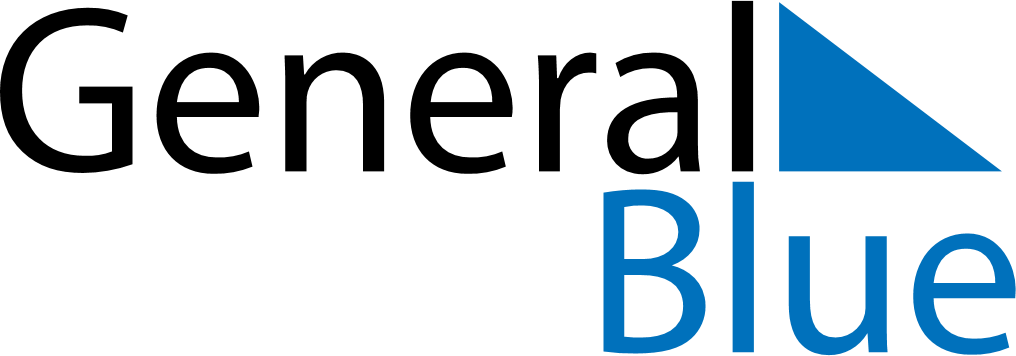 February 2026February 2026February 2026February 2026SomaliaSomaliaSomaliaMondayTuesdayWednesdayThursdayFridaySaturdaySaturdaySunday123456778910111213141415161718192021212223242526272828